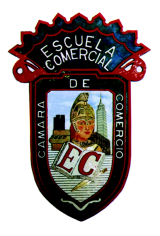 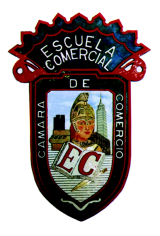 Grupo: 42-AOBJETIVO:Reconocerá la importancia del uso de los diferentes procedimientos de los procesos de investigación.Comparará el orden y la importancia de los datos en los procedimientos y  cuales son los principales obstáculos para llevar a cabo mi investigación. INSTRUCCIONES: Imprimir, pegar en cuaderno, lee y subraya con marca-textos amarillo lo que consideres más importante.CONTENIDO TEORICO: Las dos principales técnicas de investigación son: las técnicas de investigación documental y las técnicas de investigación de campo.La investigación documental es la que se realiza consultando fuentes documentales (documentos formales e informales).Las principales fuentes documentales son: libros, revistas, periódicos, memorias, cartas, anuarios, registros y archivos, códices, electrónicos y gráficos.Cada tipo de fuente documental se debe registrar al final de mi reporte académico en una sección llamada: bibliografía, hemerografia, o ciberografia.En el caso de la investigación de campo, podemos decir que se llama también investigación directa y está basada en la experiencia personal en la que se observa y registra los fenómenos en el propio lugar y momento en que se desarrollan.Para obtener registros confiables, la investigación de campo usa: filmaciones, audio grabaciones, fotografías, testimonios escritos, etc.Algunas de las herramientas de trabajo específicas para este tipo de investigación son: la entrevista, el cuestionario, la encuesta, instrumentos de evaluación, diarios de campo y tradiciones orales, que deberán ser registradas al final del trabajo con el nombre del investigador, fecha y lugar del registro y nombre de los participantes.TAREA:Analiza cada uno de los conceptos y elabora en tu cuaderno un cuadro sinóptico, en donde desgloses esta información de manera correcta. Grupo 41-AOBJETIVO: Reconocer la diferencia en la aplicación  de cada uno de las herramientas que se requieren para hacer una investigación y de qué tipo.INTRODUCCION: Cuando en una empresa se requiere recabar información para hacer mejoras de cualquier tipo, en la organización, qué tipo de investigación harías y por qué? Arguméntalo DESARROLLO: En la fábrica de jabón “La Corona” se han presentado problemas en el rendimiento de los trabajadores del área de contabilidad, se requiere urgentemente su solución. Se te requiere elegir el tipo de investigación que se requiere hacer para solucionar el problema.TEMA: Procedimientos de investigación y sus características.Subtema: a) Método documental                 b) Método de campo                             Clases:  5-8                                  Fecha:  12 al 16 de febrero-2018                Caso Práctico No. 2                                                                                                                                                                                          Clases 5-8                                      Fecha: 12 a 16 de febrero-2018              